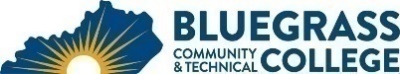 Program Coordinator: Holly Clifford	E-mail: holly.clifford@kctcs.edu		Phone: 859-246-6244Program Website: https://bluegrass.kctcs.edu/education-training/program-finder/criminal-justice.aspxStudent Name:		Student ID: Students must meet college readiness benchmarks as identified by the Council on Postsecondary Education or remedy the identified skill deficiencies. Graduation Requirements:Advisor Name	__________________________________	Advisor Contact	________________________________Certificate Requirements:	First SemesterCreditHoursTermGradePrerequisitesNotesCRJ 100 Introduction to Criminal Justice 3See Additional Information on back.See Rotation Schedule on back.Law Enforcement Track Elective course3ENG 101 Writing I 3POL 101 American Government ORPOL 255 State Government3SOC 101 Introduction to Sociology 3Total Semester Credit Hours15Second SemesterCr. Hrs.TermGradePrerequisitesNotesCRJ 204 Criminal Investigations 3See Rotation Schedule.CRJ 217 Criminal Procedures3ENG 102 Writing II3See Rotation Schedule.Quantitative Reasoning course 3MA 111 or STA 210 recommendedElective course (can be Technical or General Education)3Total Semester Credit Hours15Third SemesterCr. Hrs.TermGradePrerequisitesNotesCRJ 202 Issues and Ethics in Criminal Justice 3See Rotation Schedule.CRJ 215 Introduction to Law Enforcement3CRJ 216 Criminal Law3COM 181 Basic Public Speaking ORCOM 252 Intro to Interpersonal Communication3PSY 110 General Psychology 3Total Semester Credit Hours15Fourth SemesterCr. Hrs.TermGradePrerequisitesNotesCRJ 295 Criminal Justice Capstone1CRJ 100, 202, 204,  216 and 217Law Enforcement Track Elective course3Digital Literacy or General Education course if Digital Literacy is demonstrated by means other than course completion3Heritage or Humanities course3Natural Sciences course3Elective course (can be Technical or General Education)3Total Semester Credit Hours16Total Degree Credit Hours6125% or more of Total Degree Credit Hours must be earned at BCTCCumulative GPA must be 2.0 or higherAdditional InformationThe prerequisite for all CRJ classes is Current placement in RDG 100 or RDG 185 or higher AND Current placement in ENG 100 or higherORCompletion of IRW 085A letter grade of C or higher in each Criminal Justice course is required to continue in the program. Law Enforcement Track Elective CoursesLaw Enforcement Track Elective CoursesLaw Enforcement Track Elective CoursesCourseCr. Hrs.PrerequisitesCRJ 201 Introduction to Criminalistics3CRJ 208 Delinquency and Juvenile Justice System3CRJ 218 Police Supervision3CRJ 100 or CRJ 215CRJ 220 Introduction to Computer Forensics3Computer Literacy course with grade of C or betterCRJ 230 Criminal Justice Courtroom Procedures3CRJ 277 Introduction to Criminology3CRJ 279 Terrorism and Political Violence3CRJ 290 Internship in Criminal Justice3Sophomore standing and completion of at least 12 credit hours of CRJ workCRJ 299 Selected Topics in Criminal Justice1-3CRJ Core Course Rotation ScheduleCRJ Core Course Rotation ScheduleCRJ Core Course Rotation ScheduleCRJ Core Course Rotation ScheduleFallSpringSummerCRJ 100 Introduction to Criminal JusticeOn Campus & OnlineOn Campus & OnlineOnlineCRJ 202 Issues & Ethics in Criminal JusticeOn CampusOnlineCRJ 204 Criminal InvestigationsOnlineOn CampusCRJ 216 Criminal LawOn CampusOnlineCRJ 217 Criminal ProceduresOnlineOn CampusCRJ 295 Criminal Justice CapstoneOnlineOnlineOnlineEmbedded CredentialsEmbedded CredentialsEmbedded CredentialsEmbedded CredentialsCredentialTitleRequirementsTotal Credit HoursCertificateCriminal Justice CoreCRJ 100, CRJ 202, CRJ 204, CRJ 216, CRJ 2171525% or more of Total Certificate Credit Hours must be earned at BCTCGrade of C or higher in each course required for certificate